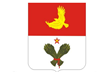 АДМИНИСТРАЦИЯСЕЛЬСКОГО ПОСЕЛЕНИЯ ВОЛЧАНКАМУНИЦИПАЛЬНОГО РАЙОНА КРАСНОАРМЕЙСКИЙСАМАРСКОЙ ОБЛАСТИПОСТАНОВЛЕНИЕот   «05»  ноября  2020 г. №72О внесении изменений в Порядок и условия предоставления в аренду имущества, находящегося в собственности сельского поселения Волчанка муниципального района Красноармейский Самарской области (за исключением земельных участков), включенного в перечень имущества сельского поселения Волчанка муниципального района Красноармейский Самарской области, свободного от прав третьих лиц (за исключением имущественных прав субъектов малого и среднего предпринимательства), в целях предоставления имущества сельского поселения Волчанка муниципального района Красноармейский Самарской области во владение и (или) в  пользование на долгосрочной основе (в том числе по льготным ставкам арендной платы) субъектам малого и среднего предпринимательства и организациям, образующим инфраструктуру поддержки субъектов малого и среднего предпринимательства.В соответствии с ч. 4 ст. 14.1 Федерального закона  от 24.07.2007                   N 209-ФЗ «О развитии малого и среднего предпринимательства в Российской Федерации», в целях распространения мер государственной поддержки субъектов малого и среднего предпринимательства на физических лиц, не являющиеся индивидуальными предпринимателями и применяющих специальный налоговый режим «Налог на профессиональный доход» в течение срока  проведения эксперимента, установленного Федеральным  законом от 24.07.2007 N 209-ФЗ «О развитии малого и среднего предпринимательства в Российской Федерации», Администрация сельского поселения Волчанка муниципального района Красноармейский Самарской области ПОСТАНОВЛЯЕТ:1. Внести в Порядок и условия предоставления в аренду имущества, находящегося в собственности сельского поселения Волчанка муниципального района Красноармейский Самарской области (за исключением земельных участков), включенного в перечень имущества сельского поселения Волчанка муниципального района Красноармейский Самарской области, свободного от прав третьих лиц (за исключением имущественных прав субъектов малого и среднего предпринимательства), в целях предоставления имущества сельского поселения Волчанка муниципального района Красноармейский Самарской области во владение и (или) в  пользование на долгосрочной основе (в том числе по льготным ставкам арендной платы) субъектам малого и среднего предпринимательства и организациям, образующим инфраструктуру поддержки субъектов малого и среднего предпринимательства, утвержденный постановлением администрации сельского поселения Волчанка муниципального района Красноармейский Самарской области от 05.06.2018 № 586 (далее – Порядок), следующие изменения:1.1. Пункт 2 настоящего Порядка изложить в следующей редакции: «2. Настоящим порядком и условиями регламентируются порядок и условия предоставления в аренду  (в том числе по льготным ставкам арендной платы) субъектам МСП, физическим лицам, не являющимся индивидуальными предпринимателями и применяющих специальный налоговый режим «Налог на профессиональный доход» (имущества, находящегося в собственности сельского поселения Волчанка муниципального района Красноармейский Самарской области, включенного в Перечень, за исключением земельных участков».1.2. Пункт 3 настоящего Порядка дополнить абзацем следующего содержания:«К указанным претендентам на приобретение права аренды также относятся физические лица, не являющиеся индивидуальными предпринимателями и применяющие специальный налоговый режим «Налог на профессиональный доход»  (далее – самозанятые граждане) в течение срока  проведения эксперимента, установленного Федеральным  законом от 24.07.2007 N 209-ФЗ «О развитии малого и среднего предпринимательства в Российской Федерации»».1.3. Пункт 5 настоящего Порядка изложить в следующей редакции:«5. Имущество сельского поселения Волчанка муниципального района Красноармейский Самарской области, включенное в Перечень, предоставляется в аренду субъектам МСП, самозанятым гражданам на долгосрочной основе на срок не менее пяти лет. Срок договора может быть уменьшен на основании поданного до заключения такого договора заявления субъекта МСП или самозанятого гражданина. Максимальный срок предоставления бизнес-инкубаторами имущества сельского поселения Волчанка муниципального района Красноармейский Самарской области, включенного в Перечень, в аренду (субаренду) субъектам МСП или самозанятым гражданам не должен превышать три года.».1.4. В пункте 8 Порядка слова «либо с даты прекращения имущественных прав субъектов МСП»  заменить словами «либо с даты прекращения имущественных прав субъектов МСП или самозанятых граждан».1.5. Дополнить Порядок пунктом 11.1 следующего содержания:«11.1. В случаях, когда проведение конкурса или аукциона на право заключения договора аренды имущества сельского поселения Волчанка муниципального района Красноармейский Самарской области, включенного в Перечень, не требуется самозанятый гражданин представляет следующие документы:обращение о предоставлении имущества сельского поселения Волчанка муниципального района Красноармейский Самарской области, содержащее информацию, предусмотренную пунктом 12 настоящего порядка;копию всех листов документа, удостоверяющего личность; справку о постановке на учет физического лица в качестве налогоплательщика налога на профессиональный доход;В случае если от имени заявителя действует его представитель по доверенности, должна быть приложена доверенность на осуществление  действий от имени заявителя, оформленная в установленном порядке, или нотариально заверенная копия такой доверенности, и копия документа, удостоверяющего личность представителя».1.6. Абзац 3 пункта 12 Порядка изложить в следующей редакции:«фамилию, имя, отчество (при наличии), паспортные данные, адрес места жительства заявителя, идентификационный номер налогоплательщика (для индивидуального предпринимателя и самозанятого гражданина), указание на статус физического лица, не являющегося индивидуальным предпринимателем  и применяющего специальный налоговый режим «Налог на профессиональный доход» (для самозанятого гражданина);».1.7. В пункте 13 Порядка слова «При заключении с  субъектами МСП»  заменить словами «При заключении с  субъектами МСП или  с самозанятыми гражданами».1.8. В пункте 14 Порядка слова «арендатор - субъект МСП (далее -арендатор)» заменить словами «арендатор - субъект МСП, самозанятый гражданин (далее -арендатор)».2. Опубликовать настоящее постановление в районной газете «Знамя труда» и разместить на официальном сайте администрации муниципального района Красноармейский Самарской области в информационно-телекоммуникационной сети «Интернет» в разделе сельское поселение Волчанка.3. Контроль за исполнением настоящего постановления возложить на Руководителя Комитета по управлению муниципальным имуществом Красноармейского района Самарской области Е.А. Калинину.            Глава сельского поселения Волчанкамуниципального районарайона Красноармейский Самарской области                                              И. И. Кудинов.